СХЕМА ГРАНИЦ РЫБОВОДНОГО УЧАСТКА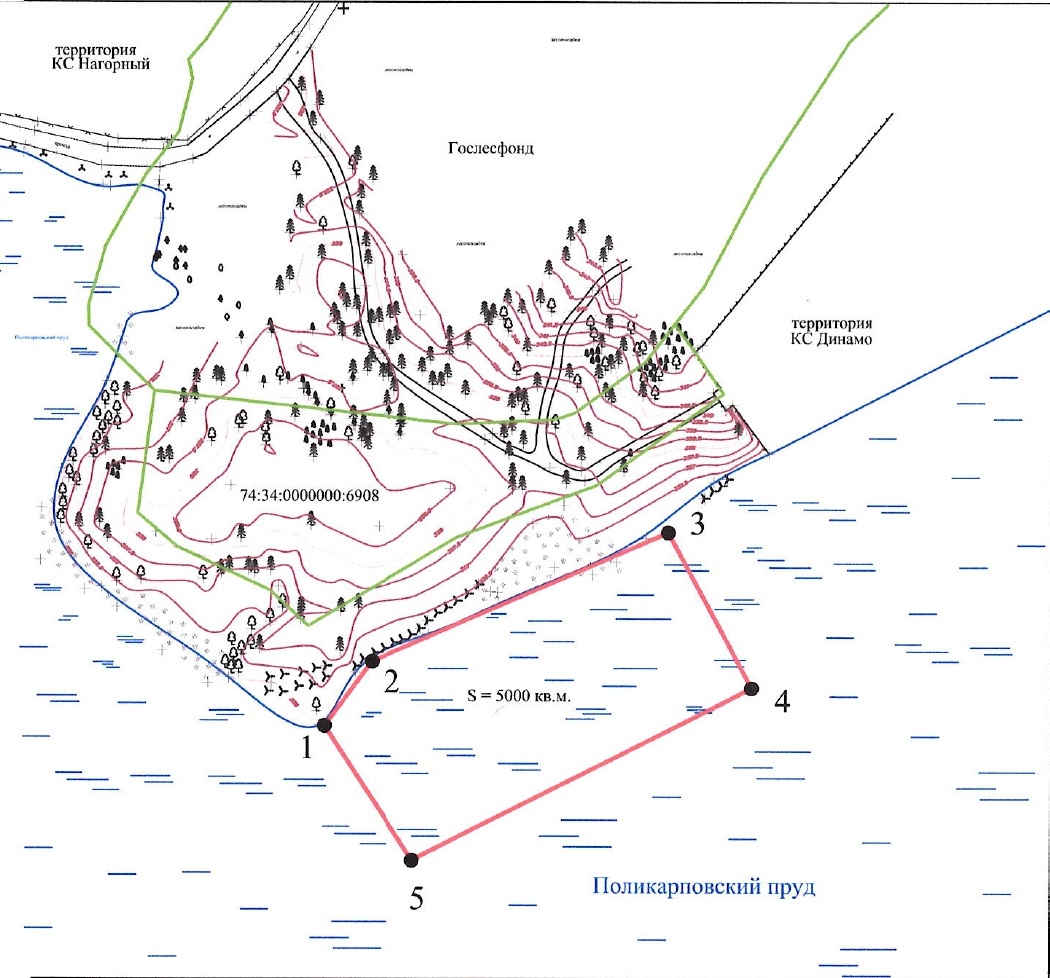 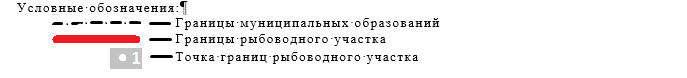 Наименование рыбоводного участкаПлощадь рыбоводного участка, гаОписание границ рыбоводного участкаГеографические координаты рыбоводного участкаГеографические координаты рыбоводного участкаГеографические координаты рыбоводного участкаЦель исполь- зования рыбоводного участкаМесто расположения рыбоводного участкаНаименование рыбоводного участкаПлощадь рыбоводного участка, гаОписание границ рыбоводного участка№ точкиС.Ш.В.Д.Цель исполь- зования рыбоводного участкаМесто расположения рыбоводного участкаУчасток Поликарпового вдхр. (пруда)0,5 Акватория водного объекта ограниченная последовательностью точек 1-5123455°5'18.955°5'19.455°5'20.655°5'19.255°5'17.760°4'24.660°4'25.360°4'29.760°4'3160°4'26Товарное рыбоводствоМиасский городской округ